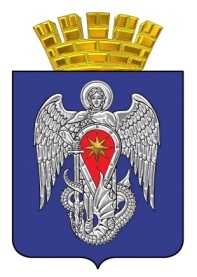 МИХАЙЛОВСКАЯ ГОРОДСКАЯ ДУМАВОЛГОГРАДСКОЙ ОБЛАСТИРЕШЕНИЕПринято Михайловской городской Думой 05 марта 2024 г.                                                                  № 116О внесении изменений в решение Михайловской городской Думы
Волгоградской области от 24 ноября 2023 № 102 «Об утверждении прогнозного плана (программы) приватизации имущества, находящегося в собственности городского округа город Михайловка Волгоградской области, на 2024 год и плановый период 2025 и 2026 годов»	В соответствии с федеральными законами от 06.10.2003 № 131-ФЗ «Об общих принципах организации местного самоуправления в Российской Федерации», от 21.12.2001 № 178-ФЗ «О приватизации государственного и муниципального имущества», руководствуясь требованиями Положения приватизации имущества, находящегося в собственности городского округа  город Михайловка Волгоградской области, утвержденного решением Михайловской городской Думы Волгоградской области от 31.08.2023  № 80, статьей 19 Устава городского округа город Михайловка Волгоградской области, Михайловская городская Дума Волгоградской областиРЕШИЛА:1. Внести в решение Михайловской городской Думы Волгоградской области от 24 ноября 2023 г. № 102 «Об утверждении прогнозного плана (программы) приватизации имущества, находящегося в собственности городского округа  город Михайловка Волгоградской области, на 2024 год и плановый период 2025 и 2026 годов» следующие изменения:1.1. Раздел 2 Прогнозного плана (программы) приватизации имущества, находящегося в собственности городского округа  город Михайловка Волгоградской области, на 2024 год и плановый период 2025 и 2026  годов дополнить пунктами 20, 21, 22 следующего содержания:2. Прогнозный план (программу) приватизации имущества, находящегося в собственности городского округа город Михайловка Волгоградской области на 2024 год и плановый период 2025 и 2026 годов дополнить разделом 3 следующего содержания:«3. Перечень муниципальных унитарных предприятий, планируемых к приватизации на 2024 год и плановый период 2025 и 2026 годов3. Настоящее решение подлежит официальному опубликованию.4. Контроль исполнения настоящего решения возложить на постоянную комиссию по бюджетной, налоговой, экономической политике и предпринимательству Михайловской городской Думы.Председатель Михайловской городской Думы  Волгоградской области                                                                              В.А. КругловГлава городского округагород Михайловка Волгоградской области                                                                                 А.В. Тюрин05 марта 2024 г.№п/пНаименование имуществаАдрес местонахожденияимуществаКраткая характеристикаДата привати-зации20Нежилое здание, расположенное   на земельном участкеВолгоградская область, Михайловский район, с. Сидоры, ул. Украинская, 31а- Нежилое здание общей площадью 127,9 кв.м., кадастровый номер 34:16:090001:2417 Балансовая стоимость 818, 7 тыс.руб., остаточная стоимость 0,00 рублей;- Земельный участок общей   площадью 442,0 кв.м., кадастровый номер 34:16:090001:2216, кадастровая стоимость 103,8 тыс. руб.Устанавливается отчетом независимой оценки21Автобус для перевозки детей ПАЗ-32053-70 с системой спутникового мониторинга «GALILEO Глонасс V 5» и   тахографом  АТОЛ Drive 5Волгоградская область, г.Михайловка, ул.Обороны,              дом 42а- ПАЗ-32053-70 VIN-Х1M3205СX7005921, год выпуска 2012, модель/№ двигателя-ПАЗ32053-70/С1008159, шасси отсутствует,государственный номер С 225 ХМ 34,  балансовой стоимостью 1 260,0 тыс. руб., остаточная стоимость 0,00 руб.;- система спутникового мониторинга «GALILEO Глонасс V 5»балансовой стомостью 9,5 тыс. руб.;- тахограф  АТОЛ Drive 5 балансовой стоимостью 35,8 тыс. руб.Устанавливается отчетом независимой оценки22Обыкновенные именные бездокументарные акции Акционерного общества «Михайловская ТЭЦ», основной вид деятельности: производство пара и горячей воды (тепловой энергии) тепловыми электростанциями,149 980 770 (сто сорок девять миллионов девятьсот восемьдесят тысяч семьсот семьдесят) штукВолгоградская область,г. Михайловка,ул. Мичурина, 6Б149 980 770 (сто сорок девять миллионов девятьсот восемьдесят тысяч семьсот семьдесят) штук обыкновенных именных бездокументарных акций Акционерного общества «Михайловская ТЭЦ» номинальной стоимостью 1 (один) рубль каждая на сумму 149 980 770 (сто сорок девять миллионов девятьсот восемьдесят тысяч семьсот семьдесят) рублей. Уставный капитал Акционерного общества «Михайловская ТЭЦ» составляет 330 158 258,00 рублей.Устанавливается отчетом независимой оценки№ п/пНаименование предприятияМестонахождение муниципального унитарного предприятияСрок приватизации1МУП «Муниципальная аптека»403348, Волгоградская область, г. Михайловка, ул. Миронова, д. 5620242МУП «Михайловкажилпромгаз»403346, Волгоградская область, г. Михайловка, ул. Ленина, д. 209 А2024